CHONGSHIN UNIVERSITY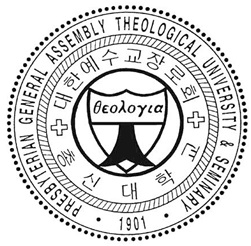 APPLICATION FOR ADMISSION한국어과정 입학지원서한국어 혹은 영어로 깨끗하게 작성해 주시길 바랍니다. Please type or write clearly in Korean or English.
Please fill out the application form with computer typing and fill out the signature part by hand.CHONGSHIN UNIVERSITY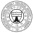 본인은 귀 대학에 입학하고자 신청하며 학교의 규정을 준수하겠습니다.I am applying for the Korean Language Program and I understand and agree to abide by all the rules and regulation set forth by CHONGSHIN University.Full name 성명                 Signature 서명            	Date 날짜  (yyyy/mm/dd)SELF-INTRODUCTION & ESSAY자기소개서 & 학습계획서※ Please write in Korean language or EnglishFull name 성명                 Signature 서명            	Date 날짜  (yyyy/mm/dd)지원과정APPLYING PROGRAM지원과정APPLYING PROGRAM지원과정Applying Program정규과정Regular Program단기과정Short Program동포자녀특별과정Special Program for Koreans who were born abroad지원학기Application semester봄학기Spring  Semester         여름학기Summer  Semester가을학기Fall  Semester           겨울학기Winter  Semester 인적사항PERSONAL INFORMATION  인적사항PERSONAL INFORMATION  인적사항PERSONAL INFORMATION  인적사항PERSONAL INFORMATION  인적사항PERSONAL INFORMATION  인적사항PERSONAL INFORMATION  인적사항PERSONAL INFORMATION  이름Name in Full한국어 Korean이름Name in Full영어 English생년월일 (년/월/일)Date of Birth (yy/mm/dd)성별 Gender성별 Gender성별 Gender☐ 남자 Male☐ 여자 Female국적Nationality여권번호Passport Number 여권번호Passport Number 여권번호Passport Number 한국비자종류 (해당없으면 빈칸)Type of Visa (if  have)한국비자만료일자 (해당없으면 빈칸)Visa Expiration Date (if  have) (yy/mm/dd)한국비자만료일자 (해당없으면 빈칸)Visa Expiration Date (if  have) (yy/mm/dd)한국비자만료일자 (해당없으면 빈칸)Visa Expiration Date (if  have) (yy/mm/dd)이메일 E-mail Address연락처 Phone Number주소Address한국연락처Guardians in Korea성명 / 관계 Name / Relationship성명 / 관계 Name / Relationship본국연락처Guardians in Hometown성명 / 관계 Name / Relationship성명 / 관계 Name / Relationship학력사항EDUCATION BACKGROUND(Since Middle School)학력사항EDUCATION BACKGROUND(Since Middle School)학력사항EDUCATION BACKGROUND(Since Middle School)학력사항EDUCATION BACKGROUND(Since Middle School)학력사항EDUCATION BACKGROUND(Since Middle School)기간 Duration(yy/mm/dd)학교명 Name of School전공 Major(if  have)소재지 Location비고 Remark외국어 능력 및 수준FOREIGN LANGUAGE PROFICIENCY외국어 능력 및 수준FOREIGN LANGUAGE PROFICIENCY한국어 Korean☐ 잘함Good            ☐ 보통Average           ☐ 잘 못함Poor           ☐ 전혀 못함None     영어 English☐ 잘함Good            ☐ 보통Average           ☐ 잘 못함Poor           ☐ 전혀 못함None기타 Others한국어 수준이 ‘전혀 못함’인 경우에는 반편성 시험을 생략하고 1단계에 배정합니다.If you choose ‘none’, you will be placed into level 1 without having the placement test.한국어 수준이 ‘전혀 못함’인 경우에는 반편성 시험을 생략하고 1단계에 배정합니다.If you choose ‘none’, you will be placed into level 1 without having the placement test.가족정보FAMILY INFORMATION가족정보FAMILY INFORMATION가족정보FAMILY INFORMATION가족정보FAMILY INFORMATION가족정보FAMILY INFORMATION관계 Relationship성명 Name나이 Age직업 Occupation전화번호 Phone No.유학생보험OVERSEAS STUDENT HEALTH COVER유학생보험OVERSEAS STUDENT HEALTH COVER유학생보험OVERSEAS STUDENT HEALTH COVER한국 정부의 외국인 유학생 보험가입 의무화 정책에 따라 모든 외국인 유학생들은 반드시 보험에 가입해야 합니다. Department of immigration and Multi-cultural Affairs requires all Student Visa holders to maintain Overseas Student Health Cover at all times.한국 정부의 외국인 유학생 보험가입 의무화 정책에 따라 모든 외국인 유학생들은 반드시 보험에 가입해야 합니다. Department of immigration and Multi-cultural Affairs requires all Student Visa holders to maintain Overseas Student Health Cover at all times.한국 정부의 외국인 유학생 보험가입 의무화 정책에 따라 모든 외국인 유학생들은 반드시 보험에 가입해야 합니다. Department of immigration and Multi-cultural Affairs requires all Student Visa holders to maintain Overseas Student Health Cover at all times.가입여부Whether sign up☐ 유학생 보험에 가입하겠습니다.    I will apply for Health Cover Insurance☐ 유학생 보험에 가입하지 않겠습니다.  I will not apply for Health Cover Insurance.☐ 유학생 보험에 가입하겠습니다.    I will apply for Health Cover Insurance☐ 유학생 보험에 가입하지 않겠습니다.  I will not apply for Health Cover Insurance.가입여부Whether sign up‘가입하겠습니다’에 체크한 경우If you choose ‘I will apply’보험은 입학 후 외국인등록증을 발급받은 이후 효력이 발생합니다.The insurance will be valid after registration of Alien Registration Card.가입여부Whether sign up‘가입하지 않겠습니다’에 체크한 경우If you choose ‘I do not want to apply’본교의 단체보험에 가입하지 않더라도, 개별로 여행자 보험에 반드시 가입해야 합니다. 가입하지 않을 경우 추후 발생하는 불이익에 대한 모든 책임은 본인에게 있습니다.Even if you refuse given Korean Company Insurance, it is necessary to have individual travel insurance before entering Republic of Korea. Otherwise, you are agreed with that if something happens with your health in case of contingency all responsibility lays on you.가입여부Whether sign up☐ 위 내용들을 확인하였습니다.   I confirm information the above.Date 날짜 (yyyy/mm/dd)                       Signature 서명☐ 위 내용들을 확인하였습니다.   I confirm information the above.Date 날짜 (yyyy/mm/dd)                       Signature 서명한국거주지RESIDENCE IN KOREA코로나로 상황으로 인해 기숙사 운영을 하고 있지 않습니다. 따라서 학생이 한국에서 거주할 장소는 학생 본인이 알아보셔야 합니다.
The dormitory is not available due to COVID-19 situation. Therefore, you need to find your own place to stay while staying in Korea한국에 입국 후 어디에서 누구와 거주할 예정입니까? Where and with whom will you live after entering Korea?재정보증인FINANCIAL GUARANTEE재정보증인FINANCIAL GUARANTEE재정보증인FINANCIAL GUARANTEE재정보증인FINANCIAL GUARANTEE학비 및 생활비 일체의 경비를 부담할 사람이나 기관에 대해 작성하세요.Give the name of the Person or Organization, which will be responsible for payment of all amounts of tuition fees and living expenses during the period of study.학비 및 생활비 일체의 경비를 부담할 사람이나 기관에 대해 작성하세요.Give the name of the Person or Organization, which will be responsible for payment of all amounts of tuition fees and living expenses during the period of study.학비 및 생활비 일체의 경비를 부담할 사람이나 기관에 대해 작성하세요.Give the name of the Person or Organization, which will be responsible for payment of all amounts of tuition fees and living expenses during the period of study.학비 및 생활비 일체의 경비를 부담할 사람이나 기관에 대해 작성하세요.Give the name of the Person or Organization, which will be responsible for payment of all amounts of tuition fees and living expenses during the period of study.성명 Name관계 Relationship직업 Occupation연락처 Phone No.주소 Address본인은 위 학생이 한국에서의 유학기간 동안 필요한 학비 및 생활비 등 일체 경비를 부담할 것을 서약합니다.I guarantee that I will be responsible for the above named applicant’s tuition fee and living expenses for the duration of the whole program.Full name 성명                 Signature 서명            	Date 날짜  (yyyy/mm/dd)본인은 위 학생이 한국에서의 유학기간 동안 필요한 학비 및 생활비 등 일체 경비를 부담할 것을 서약합니다.I guarantee that I will be responsible for the above named applicant’s tuition fee and living expenses for the duration of the whole program.Full name 성명                 Signature 서명            	Date 날짜  (yyyy/mm/dd)본인은 위 학생이 한국에서의 유학기간 동안 필요한 학비 및 생활비 등 일체 경비를 부담할 것을 서약합니다.I guarantee that I will be responsible for the above named applicant’s tuition fee and living expenses for the duration of the whole program.Full name 성명                 Signature 서명            	Date 날짜  (yyyy/mm/dd)본인은 위 학생이 한국에서의 유학기간 동안 필요한 학비 및 생활비 등 일체 경비를 부담할 것을 서약합니다.I guarantee that I will be responsible for the above named applicant’s tuition fee and living expenses for the duration of the whole program.Full name 성명                 Signature 서명            	Date 날짜  (yyyy/mm/dd)자기소개서 & 학습계획서 SELF-INTRODUCTION & ESSAY자기소개서 & 학습계획서 SELF-INTRODUCTION & ESSAY자기소개서 & 학습계획서 SELF-INTRODUCTION & ESSAY성명 Name한국어 Korea성명 Name영어 EnglishSELF-INTRODUCTION SELF-INTRODUCTION SELF-INTRODUCTION ESSAYWrite an essay in English language about your purpose in studying Korean and your future plans.- study career,etc.ESSAYWrite an essay in English language about your purpose in studying Korean and your future plans.- study career,etc.ESSAYWrite an essay in English language about your purpose in studying Korean and your future plans.- study career,etc.